Приложение 2 к протоколу заседания
Совета депутатов муниципального
округа Тверской от 23.09.2021 № 49Проект размещения ограждающего устройства (6 шлагбаумов автоматических) по адресу: ул. Краснопролетарская, д.71. Место размещения ограждающих устройств на придомовой территории, определенной в соответствии с утвержденным проектом межевания территории (при его наличии)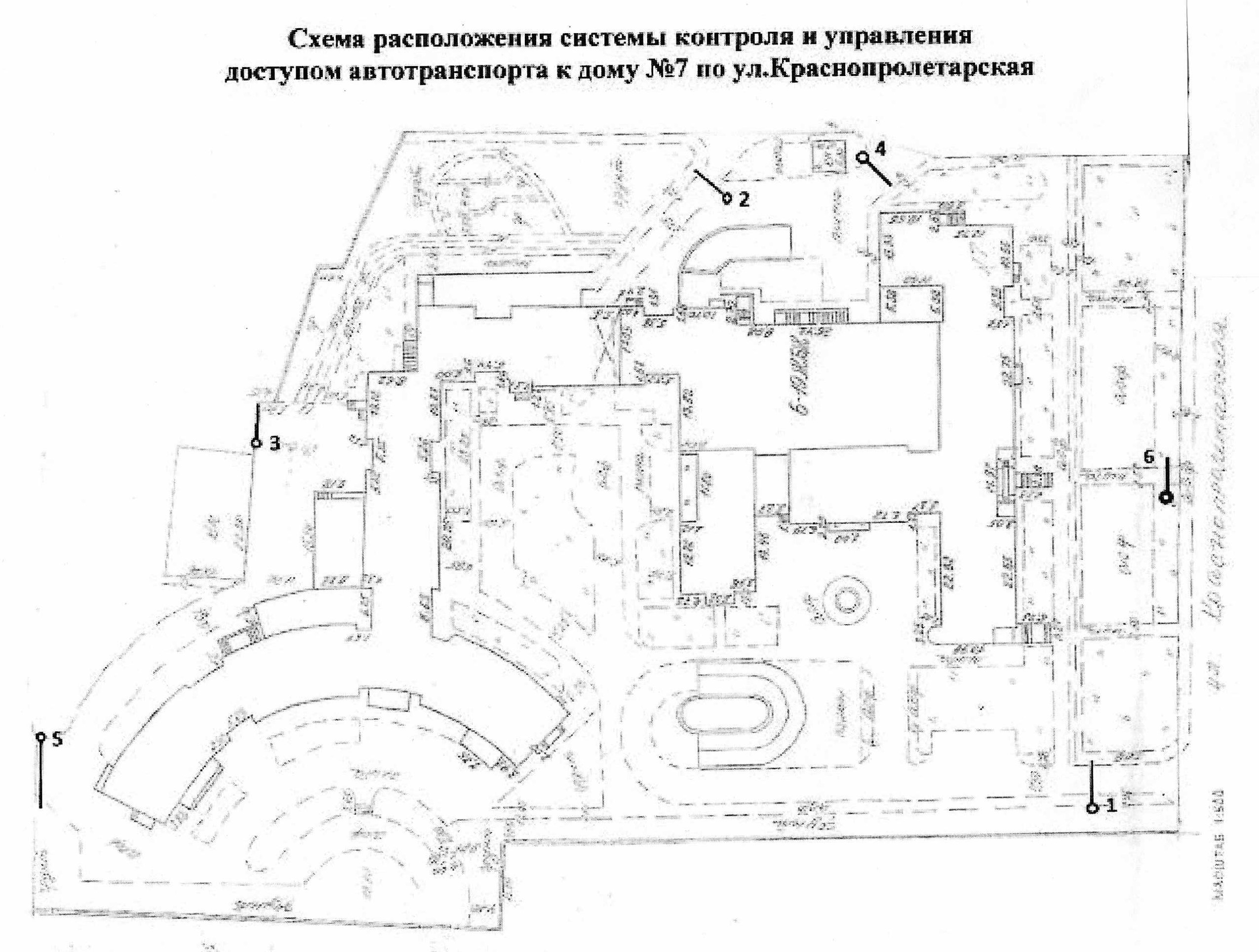 2. Тип ограждающих устройств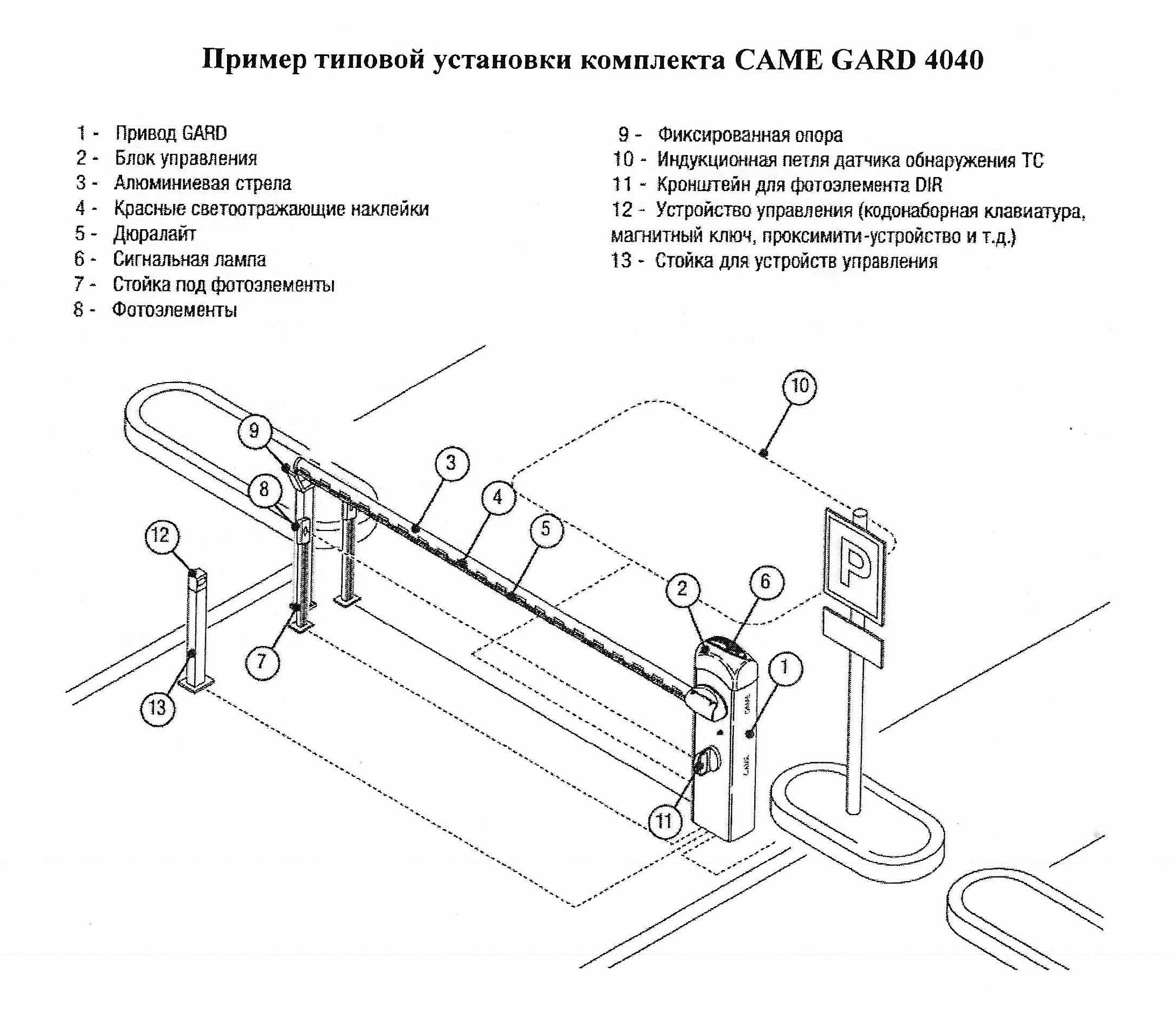 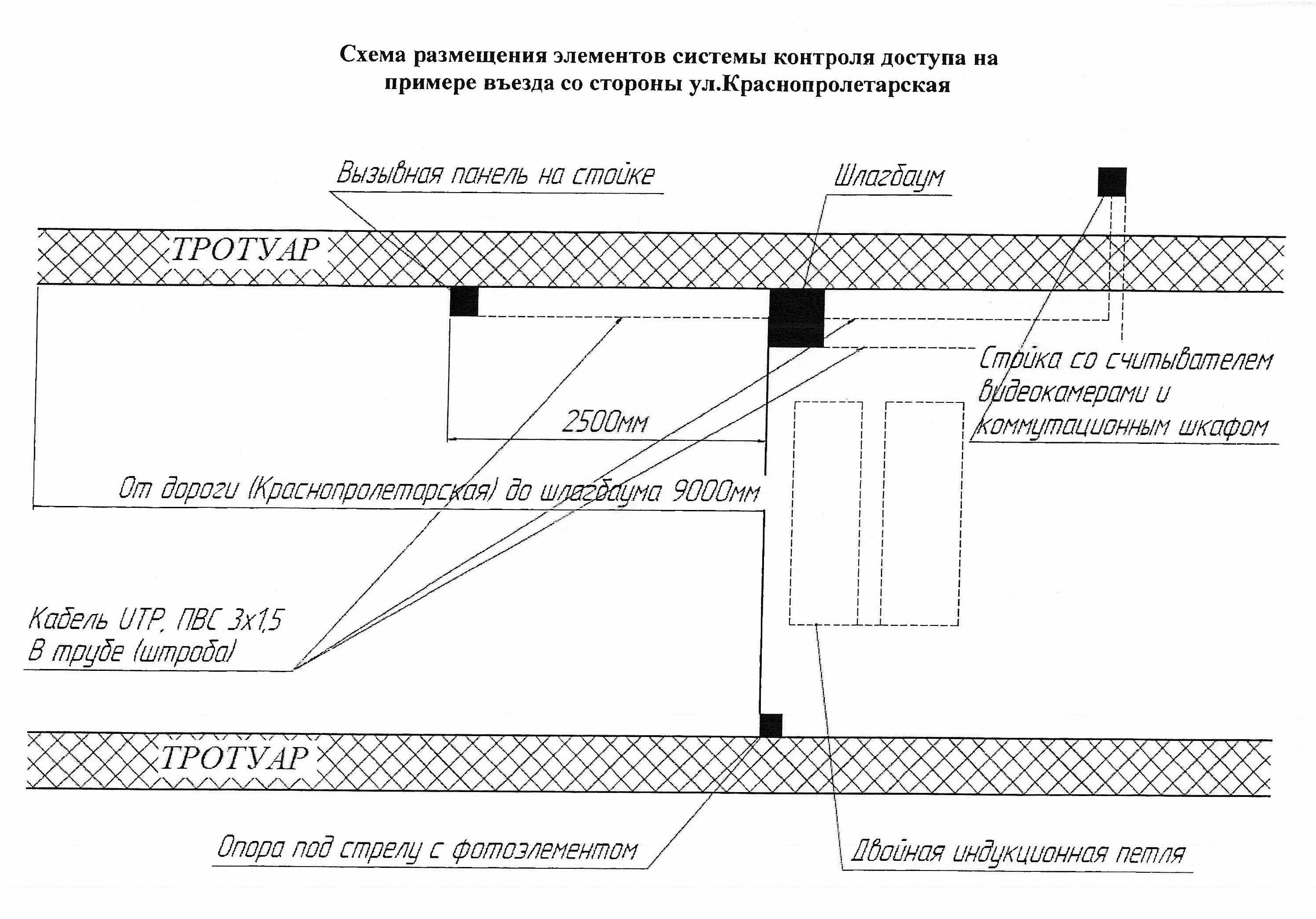 